Bø kommune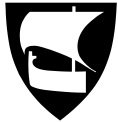 Henvisning til Barne- og ungdomsteam (BUT)	  Dato / Underskrift Navn på den som henvisesAdresseAdresseAdresseAdresseFødselsdatoFødselsdatoForesattes navnAdresseAdresseAdresseAdresseTelefon/mobilTelefon/mobilForeldreansvar:Mor Mor FarFarFarBeggeBor foreldrene sammen?JaJaJaJaNeiNeiNasjonalitet: Behov for tolk?  Språk? Nasjonalitet: Behov for tolk?  Språk? Nasjonalitet: Behov for tolk?  Språk? Henvisningsgrunn/problembeskrivelse (evt. skriv vedlegg)Henvisningsgrunn/problembeskrivelse (evt. skriv vedlegg)Henvisningsgrunn/problembeskrivelse (evt. skriv vedlegg)Henvisningsgrunn/problembeskrivelse (evt. skriv vedlegg)Henvisningsgrunn/problembeskrivelse (evt. skriv vedlegg)Henvisningsgrunn/problembeskrivelse (evt. skriv vedlegg)Henvisningsgrunn/problembeskrivelse (evt. skriv vedlegg)Er de foresatte informert om henvisningen og på hvilken måte? Er de foresatte informert om henvisningen og på hvilken måte? Er de foresatte informert om henvisningen og på hvilken måte? Er de foresatte informert om henvisningen og på hvilken måte? Er de foresatte informert om henvisningen og på hvilken måte? Er de foresatte informert om henvisningen og på hvilken måte? Er de foresatte informert om henvisningen og på hvilken måte? Har henviser kjennskap til om barnet er henvist eller har kontakt med andre offentlige instanser? Har henviser kjennskap til om barnet er henvist eller har kontakt med andre offentlige instanser? Har henviser kjennskap til om barnet er henvist eller har kontakt med andre offentlige instanser? Har henviser kjennskap til om barnet er henvist eller har kontakt med andre offentlige instanser? Har henviser kjennskap til om barnet er henvist eller har kontakt med andre offentlige instanser? Har henviser kjennskap til om barnet er henvist eller har kontakt med andre offentlige instanser? Har henviser kjennskap til om barnet er henvist eller har kontakt med andre offentlige instanser? Henvisers navn:     Henvisers navn:     Telefon:Telefon:Relasjon til barn/familie:Relasjon til barn/familie:Relasjon til barn/familie: